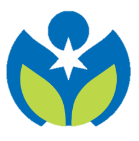 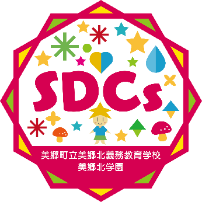 ☆体験こそが真の学びPART2☆　日々の学校生活を通して、子供たちはいろいろな体験を重ね、多くのことを学んでいくということや体験から学んだことは身につくことが多いことをこの1年でたくさん感じました。さらに、集団の中だからこそ、人とのかかわり方やコミュニケーション力は育つんだということも実感しています。　本校では、ほかの学校では体験できないようなことをたくさん経験できるように、教育課程を編成しています。また、地域資源や人材の活用も積極的に取り入れています。　　まさに　美郷北義務教育学校ならでは・・・！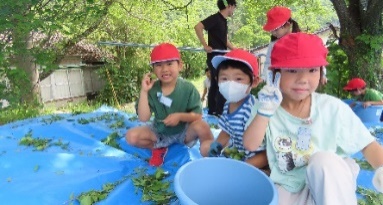 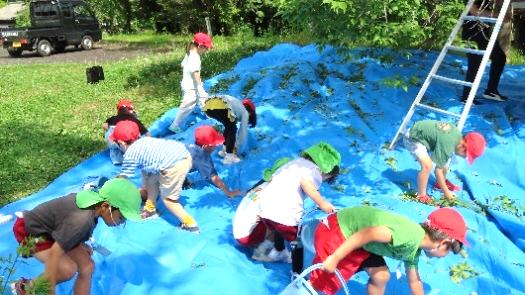 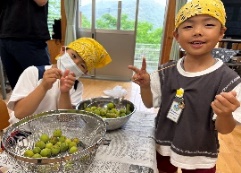 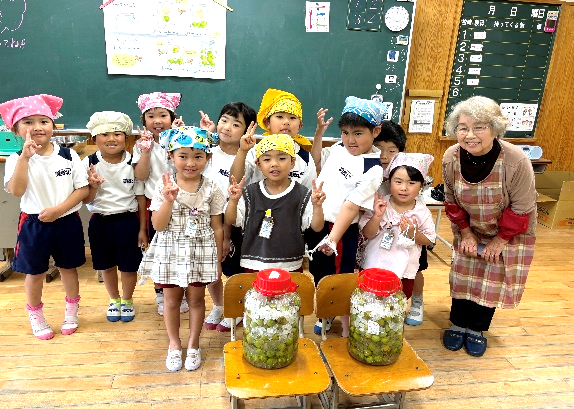 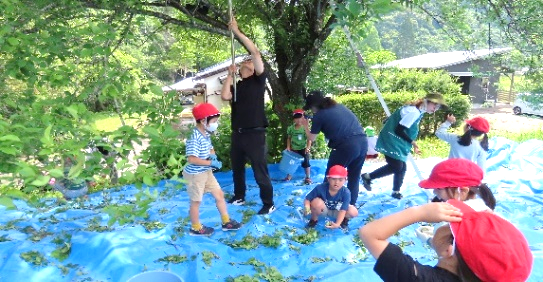 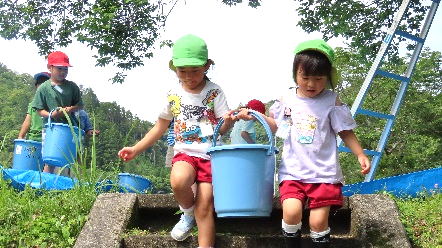 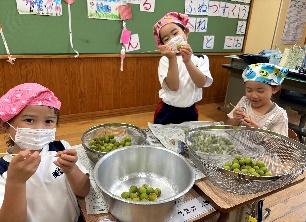 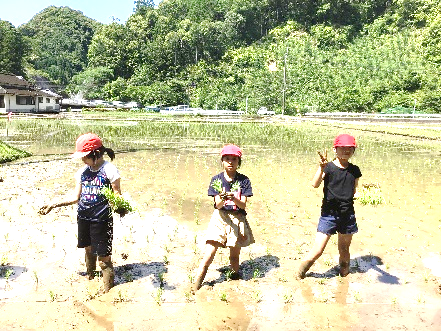 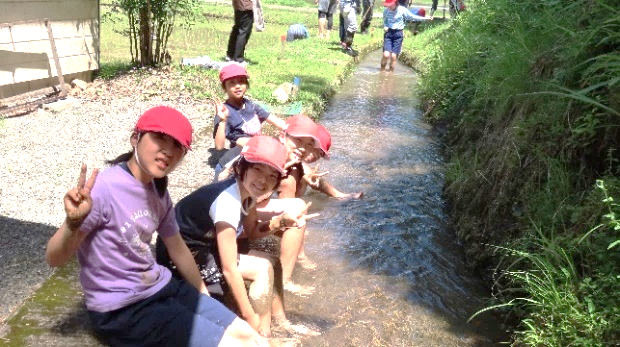 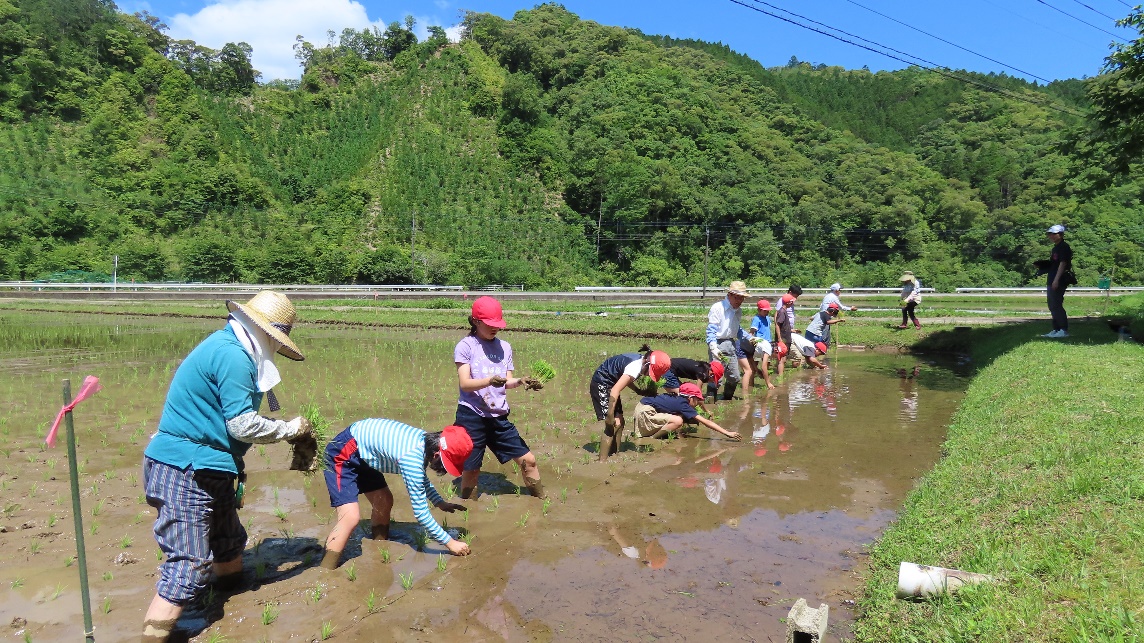 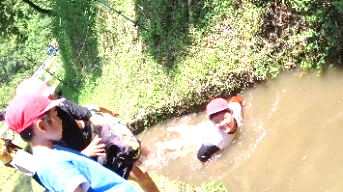 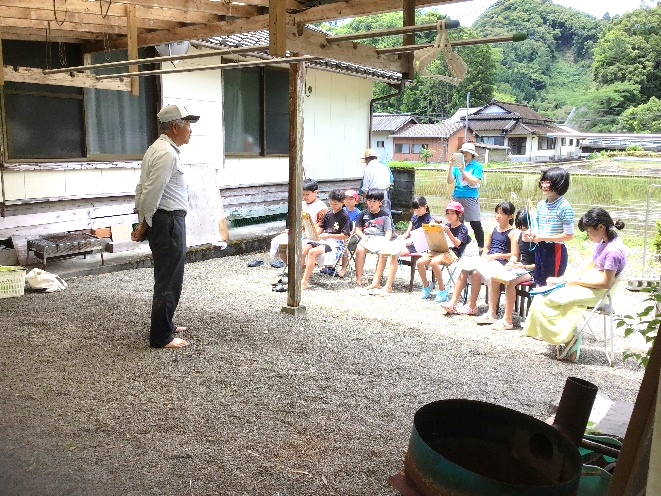 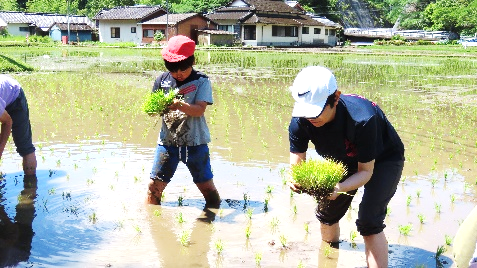 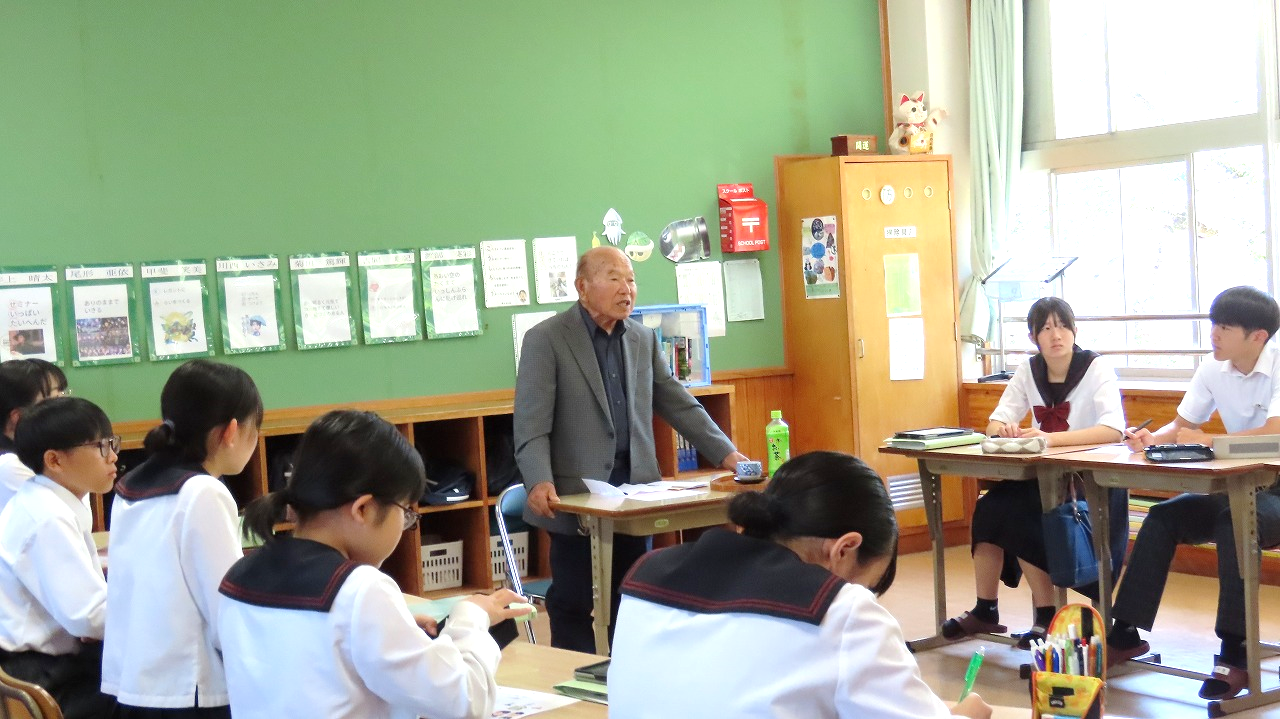 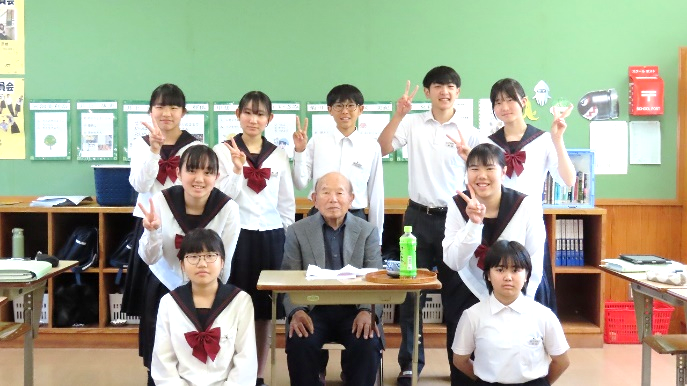 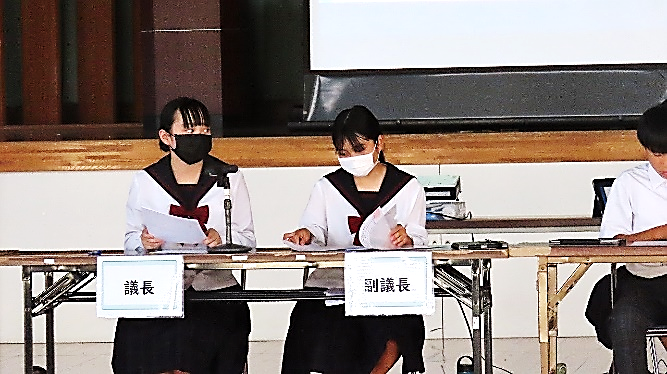 ５年生から９年生による児童生徒総会が行われました。児童生徒会長の川西いさみさんのあいさつに始まり、副会長の井上歩美さんが司会進行を務めました。議長は９年の尾形亜依さん、副議長は８年の阿部希々楓さんが務めました。第１号議案「活動報告」、学習委員会の菊田篤輝さん、沖田莉唯さん、保体委員会の甲斐笑美さん、杉本望夏さん、生活委員会の井上晴太さん、奈田那々実さんが昨年度の取組を報告しました。第２号議案「決算報告」と続き、第３号議案「校則検討委員会について」、第４号議案「SDGsの取組　昨年度の内容」では、これまでの流れや昨年度の取組がよく分かり、５，６年生からの質問も出されました。その後、第５号議案「令和６年度の活動計画、予算案」と続きました。休憩後の第６号議案「全体討議」は、「美郷北義務でできるSDGsの取組」ということで、幼稚園生から９年生までができることを各学年より発表し、どの学年も互いに質問し合うことで、考えを具体的にしていきました。気温が高く、体育館はとても暑い中でしたが、全員が真剣に考えることができました。最後に児童生徒会や学校への要望の回答があり、みんな納得した様子でした。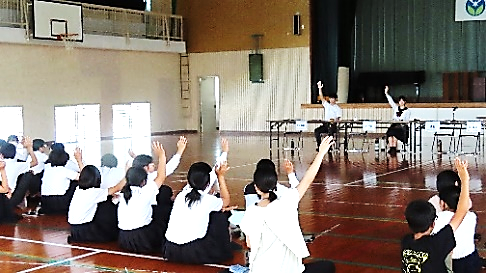 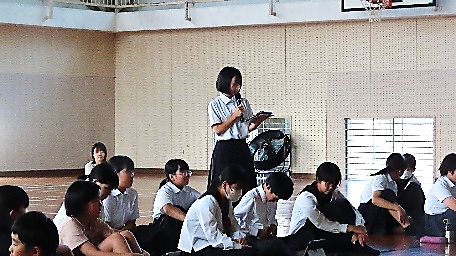 　この児童生徒総会で出されたSDGsの取組は、生徒会執行部が具現化し、全校での取組として提案します。それをみんなで実践し、素晴らしい学校にしていきます。今後の児童生徒の活動をお楽しみに！！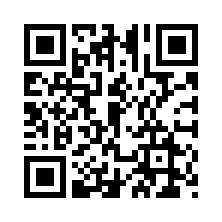 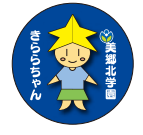 